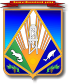 МУНИЦИПАЛЬНОЕ ОБРАЗОВАНИЕХАНТЫ-МАНСИЙСКИЙ РАЙОНХанты-Мансийский автономный округ – ЮграАДМИНИСТРАЦИЯ ХАНТЫ-МАНСИЙСКОГО РАЙОНАП О С Т А Н О В Л Е Н И Еот 00.00.0000     		                                                                               № 00г. Ханты-МансийскОб отмене постановления администрации 
Ханты-Мансийского района 
от 14.12.2021 № 333 
«О муниципальной программе 
Ханты-Мансийского района «Формирование доступной среды в Ханты-Мансийском районе на 2022 – 2024 годы»В целях приведения муниципальных нормативных правовых актов Ханты-Мансийского района в соответствие с действующим законодательством и Уставом Ханты-Мансийского района:1. Отменить постановление администрации Ханты-Мансийского района от 14.12.2021 № 333 «О муниципальной программе Ханты-Мансийского района «Формирование доступной среды Ханты-Мансийского района на 2022 - 2024 годы». 2. Опубликовать настоящее постановление в газете «Наш район», 
в официальном сетевом издании «Наш район Ханты-Мансийский», разместить на официальном сайте администрации Ханты-Мансийского района.Глава Ханты-Мансийского района                                              К.Р.Минулин